КлючПрочитайте текст о защите окружающей среды. В тексте пропущены некоторые слова (1-14). Образуйте подходящее слово от слова, данного в скобках. Впишите новое слово в правильной форме  в матрицу для ответов. Пример (0) уже выполнен.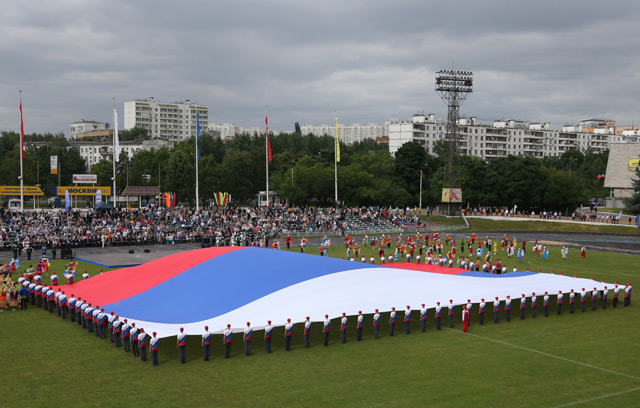 ПатриотНедавно (0) ___ (быть) 12 июня, День России. Кажется, что почти все в нашей стране считают себя патриотами. И у меня (1) ___ (возникнуть) вопрос: кто такой этот патриот? Я думаю, что это тот, кто не только (2) ___ (любить) свою родину, но и уважает другие страны и культуры, кто видит как достоинства, так и недостатки в стране.  И (3) ___ (он) не безразлична ситуация в стране. Патриот приносит людям пользу. Он (4) ___ (заботиться) о стране, о её природе, выбрасывает мусор не на (5) ___ (улица), а на свалку в мешках, кто думает о будущем, о мире, в котором будут жить его дети. Он (6) ___ (держать) в чистоте не только свой дом, но и окружающую среду.У меня сложилось впечатление, что молодое поколение более ответственно относится к природе и к (7) ___ (защита) окружающей среды. Например, сейчас в нашем городе есть волонтерские (8) ___ (движение), которые привлекают внимание (9) ___ (человек) к проблеме мусора. Количество волонтеров – последователей доходит сейчас до пятисот. Это не очень много, но несмотря на это, они (10) ___ (влиять) на ситуацию. Приятно видеть                               (11) ___ (неравнодушный) молодёжь. Они выставляют фото в интернете,     (12) ___ (писать) о своих успехах (иногда анонимно) и вдохновляют других людей. Думаю, что (13) ___ (такой) людей можно назвать патриотами.И конечно патриот тот, кто остается человеком, несмотря на разные личные, (14) ___ (политический) и другие ситуации.ПатриотНедавно было 12 июня, День России. Кажется, что почти все в нашей стране считают себя патриотами. И у меня возник вопрос: кто такой этот патриот? Я думаю, что это тот, кто не только любит свою родину, но и уважает другие страны и культуры, кто видит как достоинства, так и недостатки в стране.  И ему не безразлична ситуация в стране. Патриот приносит людям пользу, заботится о стране, о её природе, выбрасывает мусор не на улицу, а на свалку в мешках, , кто думает о будущем, о мире, в котором будут жить его дети. держит в чистоте не только свой дом, но и свою..У меня сложилось впечатление, что молодое поколение более ответственно относятся к природе и  защите окружающей среды. Например, сейчас в нашем городе есть волонтерские движения, которые привлекают внимание людей к проблеме мусора. Количество волонтеров – последователей доходит сейчас до пятисот. Это не очень много, но несмотря на это, они влияют на ситуацию. Приятно видеть неравнодушную молодежь. Они выставляют фото в интернете, пишут о своих успехах (иногда анонимно) и вдохновляют других людей. Думаю, что таких людей можно назвать патриотами.И конечно патриот тот, кто остается человеком, несмотря на разные личные, политические и другие ситуации.Verfasser der AufgabeWolfram PerglerErstelldatum20.2.2020TestmethodeSIKNiveaub1TestformatWord FormationThemenbereichNaturOriginaltitelGeänderter TitelDateiname217_WoPe_patriot_b1_SIK_WF_v2Quelle: (Text)privQuelle: (Foto)http://74print.ru/newsq/bigrf/Wortzahl/Länge(min)250-350Versionan Schülern getestetErgebnis der Testungvon Muttersprachler korrigiertÜbung für Ma 200было1возник2любит3ему4заботится5улицу6держит7защите8движения9людей10влияют11неравнодушную12пишут13таких14политическиеSchüler/Items1234567891011121314S1S2S3S4S5S6S7S8S9S10Summe0было1234567891011121314